Publicado en 08008 el 23/08/2013 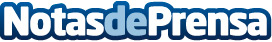 Llega Cookbooth, la nueva app donde chefs y foodies comparten sus fotorecetasCookbooth se presenta como un nuevo espacio de relación donde chefs de todo el mundo pueden establecer contacto con otros chefs y amantes de la cocina, llamados foodies, interesados en aprender de ellos y acceder a sus recetas.Datos de contacto:Victor Fortunado+34 667 413 397Nota de prensa publicada en: https://www.notasdeprensa.es/llega-cookbooth-la-nueva-app-donde-chefs-y-foodies-comparten-sus-fotorecetas Categorias: Nutrición Gastronomía Entretenimiento Emprendedores E-Commerce Software Restauración http://www.notasdeprensa.es